ВНИМАНИЕ, КОНКУРС!Дорогие друзья!В соответствии с рекомендациями антинаркотической комиссии Краснодарского края на территории муниципального образования Усть-Лабинский район реализуется муниципальный волонтерский антинаркотический проект «Конкурс на лучший спортивный видеоролик «МИНУТА СПОРТА».	Конкурс на лучший спортивный видеоролик направлен на формирование общественного мнения о необходимости ведения здорового образа жизни и потребности в систематических занятиях физической культурой и спортом. 	Конкурс проводится в два этапа: 1. Школьный, студенческий, молодежный.2. Муниципальный.Номинации:- Бодрое утро.- Я могу! А ты?- Спортивная семья.- Танцевальный движ.- Юмор и спорт.Требования: горизонтальное видео продолжительностью 1 минута в хорошем качестве.Работы отправлять на адрес электронной почты centermaksimums@yandex.ru.Контактный тел: 8-861-35-4-45-32.Высылайте видео и заявку.Более подробно читай в положении.	В Конкурсе могут принять участие молодые люди в возрасте от 14 до 35 лет – обучающиеся общеобразовательных организаций и профессиональных образовательных учреждений, расположенных на территории муниципального образования Усть-Лабинский район, работающая молодежь.	Победители конкурса в каждой номинации награждаются дипломами.	Автор видеоролика, признанного жюри самым лучшим среди всех представленных работ, будет награжден ценным призом (планшет).	Все участники муниципального этапа конкурса награждаются грамотами участника.	Положение о конкурсе на лучший спортивный видеоролик «МИНУТА СПОРТА» и заявка на участие в Конкурсе прилагаются.Просим Вас принять участие в конкурсе актив школ, в том числе волонтеров районного антинаркотического волонтерского отряда.ПОЛОЖЕНИЕо конкурсе на лучший спортивный видеоролик «МИНУТА СПОРТА»	1. Общие положения	Конкурс на лучший спортивный видеоролик (далее – Конкурс) направлен на формирование общественного мнения о необходимости ведения здорового образа жизни и потребности в систематических занятиях физической культурой и спортом.	Настоящее Положение определяет цели и задачи, требования к конкурсантам, критерии оценки представленных работ, порядок проведения и награждения победителей Конкурса.	2. Цели и задачи	2.1. Цель Конкурса – формирование благоприятного информационного пространства в молодежной среде.	2.2. Задачи Конкурса:формирование общественного мнения о необходимости ведения здорового образа жизни и потребности в систематических занятиях физической культурой и спортом;создание условий для развития творческой активности среди подростков и молодежи;выявление творческих способностей подростков и молодёжи.	3. Организаторы и соорганизаторы	3.1. Организаторы Конкурса – Отдел по делам молодежи администрации муниципального образования Усть-Лабинский район, МКУ ЦКСОПМ «Максимум» осуществляют общую координацию Конкурса, сбор заявок, формируют состав, организуют работу экспертного совета Конкурса, подводят итоги Конкурса и размещают информацию о победителях в официальных группах вКонтакте Отдела по делам молодежи.	3.2. Соорганизаторы – члены районного волонтерского отряда «Волонтеры здоровья» под руководством администраций учебных заведений, в которых они обучаются, или самостоятельно (работающая, незанятая молодежь):	информируют заинтересованных лиц в возрасте от 14 до 35 лет о проведении Конкурса;	проводят школьный, студенческий, молодежный этап Конкурса, отбирают лучшие работы и направляют заявки, конкурсные работы участников от учебного заведения для участия в муниципальном этапе.	4. Экспертный совет	4.1. Для определения победителей конкурса создается экспертный совет, который утверждается протоколом.	4.2. Экспертный совет Конкурса проводит оценку материалов до 30 сентября 2022 г. 	4.3. В состав совета входят специалисты органов и ведомств системы профилактики.	5. Участники	В Конкурсе могут принять участие молодые люди в возрасте от 14 до 35 лет – обучающиеся общеобразовательных организаций и профессиональных образовательных учреждений, расположенных на территории муниципального образования Усть-Лабинский район, работающая и незанятая молодежь.	6. Сроки и порядок проведения	6.1. 1 этап: школьный (студенческий).	Сбор конкурсных работ в учебном заведении проводится с 25 апреля по 25 мая 2022 г.	6.2. 2 этап: муниципальный.	Сбор конкурсных работ от учебных заведений с 25 мая по 31 мая 2022 г.	Работа экспертного совета, консультации экспертов, доработка проектов конкурсных работ с 01 июня по 15 сентября 2022 г.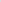 	Подведение итогов Конкурса с 15 сентября по 30 сентября.	7. Номинации Конкурса	«Бодрое утро» – зарядка на свежем воздухе.	«Я могу! А ты?» – новые виды спорта, использование необычных предметов для занятия спортом, новые авторские челленджи, испытания и другое. Возможность показать свои уникальные спортивные способности.	«Спортивная семья» – семейные занятия спортом в домашних условиях, на профессиональном уровне и т.д.	«Танцевальный движ» – танцы как вид спорта.	«Юмор и спорт» – свободная тема. Инсценировки, рассказы курьёзных случаев в спорте, песни, стихи, частушки личного авторства.	8. Требования к конкурсным работам	8.1. Конкурсные работы могут содержать любые видео эффекты.	8.2. Допускается использование ресурсов социальных сетей, разрешенных на территории Российской Федерации, для создания коротких мобильных клипов.	8.3. Видеосюжеты принимаются в смонтированном варианте, готовые к показу и демонстрации.	8.4. Сюжет должен выражать законченную мысль, идею, может содержать аудиотрек (музыкальное сопровождение, озвучку дикторским/актёрским текстом и голосом), а также титры.	8.5. Звуковая и видеодорожка должны быть личного авторства или быть в открытом доступе для использования без указания авторских прав.	8.6. Видеофайлы принимаются в формате MP4, разрешение – fullHD (1920 х 1080), соотношение сторон – 16:9.	8.7. Хронометраж: 60 сек.	8.8. Отправляя работу для участия в конкурсе, вы предоставляете право на демонстрацию и публикацию ваших данных в открытом доступе.	8.9. Заявка на участие в муниципальном этапе Конкурса направляется на официальную почту организатора - centermaksimums@yandex.ru. 	К заявке прилагается конкурсный видеоролик.	В случае если в Конкурсе принимает участие несовершеннолетний конкурсант, к заявке должны быть приложены письменные заявления родителей или иных законных представителей несовершеннолетнего участника об их согласии на участие данного несовершеннолетнего в Конкурсе.	8.10. На Конкурс предоставляются как одиночные работы, так и коллективные. Один участник может представить неограниченное количество работ. В составе коллектива не должно быть более двух участников.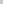 	8.11. Все заявленные работы не должны противоречить действующему законодательству Российской Федерации и условиям настоящего Положения.	8.12. Конкурсные работы, оформленные с нарушением установленных требований, к участию не допускаются.	9. Подведение итогов и награждение победителей	9.1. Победители конкурса в каждой номинации награждаются дипломами.	9.2. Автор видеоролика, признанного жюри самым лучшим среди всех представленных работ, будет награжден ценным призом (планшет).	9.2. Все участники муниципального этапа конкурса награждаются грамотами участника.	9.3. В группе вКонтакте «Молодежный патруль Усть-Лабинского района» и других платформах Отдела по делам молодежи, МКУ ЦКСОПМ «Максимум» будут размещены конкурсные работы.Приложениек Положению о конкурсе на лучший спортивныйвидеоролик «Минута спорта»Заявка на участие в конкурсе на лучший спортивный видеоролик «Минута спорта»С Положением о конкурсе на лучший спортивный видеоролик «Минута спорта» ознакомлен, согласен. Даю свое письменное согласие на обработку персональных данных во исполнение требований Федерального закона «О персональных данных» № 152-ФЗ от 27.07.2006.*Настоящее согласие предоставляется мной на осуществление действий в отношении моих персональных данных, которые необходимы для достижения указанных выше целей, включая (без ограничения) сбор, систематизацию, накопление, хранение, уточнение (обновление, изменение), использование, передачу третьим лицам для осуществления действий по обмену информацией (операторам ФИС и РИС), обезличивание, блокирование персональных данных, а также осуществление любых иных действий, предусмотренных действующим законодательством Российской Федерации.* в случае участия несовершеннолетних граждан согласие оформляется от лица родителей или законных представителей несовершеннолетнего.Номинация конкурсаИнформация об участникеИнформация об участникеФ.И.О.Дата рожденияНаименование образовательной организации Адрес проживания участника (адрес места жительства по паспорту)Контактный телефонАдрес электронной почтыСсылка на скачивание конкурсных материаловПрилагаемые документыПрилагаемые документы_________________________________________(подпись)(ФИО расшифровка)